SENATE COMMITTEE ON PUBLIC SAFETY
State Capitol, Room 2031, (916) 651-4118Nancy Skinner, Chair
BACKGROUND INFORMATION REQUEST
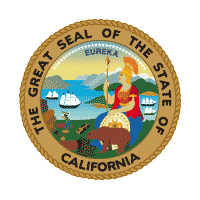 Measure: «bill»		Author: «name»Subject: «ca_subject»Staff Contact Name, Phone Number, and E-mail:~~~~~~~~~~~~~~~~~~~~~~~~~~~~~~~~~~~~~~~~~~~~~~~~~~~~~~~~~~~~~~~~~~~~~~~~~~~~~~~~~~~~~Please complete and return this form to the Senate Public Safety Committee. Please e-mail any other relevant material to one of our committee assistants, Sarah Loftin or Zandra Chavez. PLEASE NOTE THE FOLLOWING: The Committee will contact you to set your bill.The Committee WILL NOT automatically set any bill.Letters may not be reflected in the Committee analysis of your bill, if submitted to the Committee less than 7 days from the date your bill is set to be heard (the Tuesday preceding your hearing date).If you have more than 5 support/opposition letters, please print out hard copies and deliver to the committee.Your bill may not be set until this form is completed and returned to the Committee.This form is two pages. Please complete every question.  Send a copy of this completed form and any attachments to the Committee’s Minority Policy Consultant, Eric Csizmar (eric.csizmar@sen.ca.gov (651-1772)).1.    Which agency, organization, or individual requested the introduction of this bill?Name:Phone Number:E-mail:2.    Which agencies, organizations, or individuals (outside of the sponsor) have expressed support? Please attach copies of letters.3.    Which agencies, organizations, or individuals have expressed opposition?  Please attach copies of letters.4.    If a similar bill has been introduced in this or any previous session, what was the number and year of its introduction?5.    What problem or deficiency under current law does the bill seek and remedy?  Please be as specific as possible, and include any legal or empirical information upon which the bill is based.  NOTE: Some or all of this statement may be quoted verbatim in the Committee’s analysis.6.    Are you planning any amendments to be offered before the Committee hearing?  If so, please describe the amendments.  NOTE: THE HEARING OF A BILL MAY BE DELAYED IF 1 SIGNED AND 10 UNSIGNED COPIES OF THE AMENDMENTS IN LEGISLATIVE COUNSEL FORM ARE NOT PROVIDED TO THE COMMITTEE IN A TIMELY MANNER.